27th February 2018Dear Parents/CarersAs governors, we are very proud of the fact that Cromford Church of England Primary School is a good school and was judged so by OFSTED in 2017, a view shared by the Diocesan Inspection in 2014.Under the leadership of Liz Foster, the school has made great strides in providing an excellent education for our children.Derby Diocesan Academy Trust has recognised the quality of Mrs Foster’s leadership and we are pleased to inform you that she has been asked to become the executive head of both Cromford and St Giles Schools.The governors have unanimously agreed to this and from September 2018 until August 2019, Mrs Foster will be working 2.5 days per week in each school.  These days will need to have a degree of flexibility due to various meetings at each school but, whenever possible, parents will be informed each week, which days Mrs Foster will be at Cromford School.In order to ensure standards and continuity remain high, Miss Marshall will be the teacher in charge on the 2.5 days  Mrs Foster is based at St Giles School. Mrs Beaumont will continue to work 2 days per week in the junior class and a new teacher will be appointed for the other 3 days. Mrs Foster will be in contact with Cromford at all times and can be contacted through Mrs Julie Hamilton on 01629 822248.In our view Cromford Primary School is well suited for a partnership with St Giles School and there are already a number of very successful collaborations between primary schools operating in Derbyshire.  As a small school we are increasingly financially challenged given the Government’s national funding policy: collaboration will help us to remain viable by sharing costs without compromising our teaching, values and ethos.The arrangement will be carefully monitored by governors, to ensure there is no detriment to our school.Mrs Foster will be happy to answer any questions you may have. In addition, I am at school Monday – Thursday mornings and afternoons.   My email address is gill_donaldson@hotmail.com if you prefer to contact me by this means. Yours sincerelyGill DonaldsonChair of Governors On behalf of the Governing Body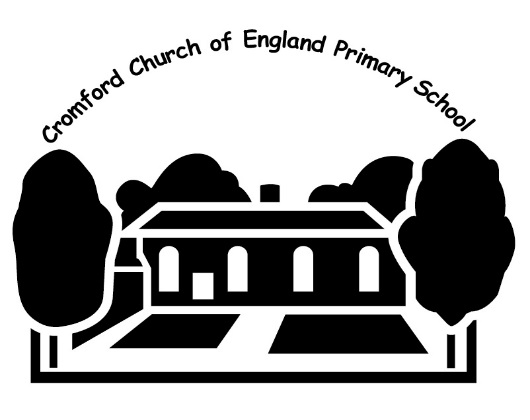 Cromford C of E Primary SchoolCromfordDerbyshire. DE4 3RGTelephone: 01629 822248   Fax: 01629 823737   E mail: info@cromford.derbyshire.sch.ukWebsite:  www.cromfordcofeschool.comHeadteacher:  Mrs Elizabeth Foster, BA (Hons) QTS, NPQH